Programul de suport financiar nerambursabil pentru antreprenoriimplementat în cadrul Programului EU4MOLDOVA: Regiuni-cheiePLAN DE AFACERI[Denumirea afacerii dumneavoastră]Solicitantul: nume, prenume Întreprinderea (dacă există): denumirea Denumirea proiectului dvs/Scopul achiziției:Adresa:Tel. contact:E-mail:Regiunea-cheie din care faceți parte:Categoria de suport financiar la care aplicați: Clauza de confidențialitate: toate informațiile colectate de Program vor fi utilizate în exclusivitate pentru a determina viabilitatea ideii de afacere/intervenție și nu va fi utilizată, diseminată sau împărtășite cu persoane sau organizații terțe.Mai 2021Cuprins:1.	Rezumat.	32.	Descrierea afacerii	33.	Descrierea produselor / serviciilor	44.	Planul de Marketing	45.	Planul Operațional	46.	Management și personalul	47.	Planul de implementare	48.	Analiza riscurilor	59.	Planul Financiar (fișierul Excel)	5ANEXE	6Rezumat.Contextul aplicării la Programul de suport financiarObiectivul general al activității care ar putea primi asistență financiară nerambursabilă din partea Programului. Descrieți în detaliu ce doriți să realizați, ce problemă va soluționa activitatea propusă, rezultatele așteptate, cum doriți să realizați ceea ce propuneți. De ce este important ca această problemă să fie soluționată? Cum va contribui activitatea propusă de Dvs. la inovație, crearea locurilor de muncă pentru femei și bărbați, economie verde, adaptabilitate la situația cauzată de pandemia COVID-19 și competitivitatea industriei/domeniului în care operați?(demonstrați că activitatea propusă de Dvs. merită susținerea Programului).Este important ca proiectul Dvs să fie realizabil în maxim un anDescrierea afaceriiDescrieți pe scurt entitatea: scopul său, istoria, etapele de dezvoltare, produse și servicii, clienți, tendințele de dezvoltare, activități de export, și experiența anterioară relevantă:Structura (distribuirea acțiunilor sau cotelor părți %): SRL/ ÎI/ SA etc.Care este Viziunea, Misiunea și obiectivele afacerii dumneavoastrăDescrierea produselor / serviciilorDescrieți detaliat produsele / serviciile oferite, inclusiv natura si destinația acestora, evidențiați caracteristicile definitorii (cost, calitate etc.)Ce nevoi satisfac produsele/serviciile oferite și ce vă diferențiază de concurență?Indicarea licențelor şi patentelor folosite, (dacă este cazul)Planul de MarketingPrezentați o analiza pieței, insistând asupra segmentelor de piațăPrezentați o analiză a consumatorului (prezentarea calitativă a clientului)Prezentați o analiză a concurențeiStrategia prețuluiStrategia de distribuție (dacă este cazul)Promovare a afacerii/produselorPlanul OperaționalIncludeți informații cu privire la spațiile de care aveți nevoie pentru derularea activităților, costurile relaționate si avantajele localizării afacerii într-un anume locDescrieți pe larg operațiunile procesului de producție / prestare si cel de vânzare, inclusiv programarea producției.Gestiunea stocurilor de materii prime, semifabricate, piese de schimb etc. aferente fiecărui produs, ținând cont de cerințele clienților.Programarea aprovizionării cu materii prime, în funcție de structura producției şi eșalonarea fabricațieiService-ul pentru produse.Relațiile contractuale cu furnizorii actuali şi sursele alternative de aprovizionare.Management și personalulPrezentați informații privind conducerea afacerii, structura organizatorica, incluzând numărul de persoane pe care vreți sa le angajațiDescrieți pe scurt posturile necesare derulării afacerii la început/sau a activității noi pe care o propuneți (Anexa cheltuieli )Indicați modalitățile de motivare a salariațilorPlanul de implementarePrezentați în formă de tabel viziunea Dvs. asupra etapelor de implementare a proiectuluiAcesta nu trebuie să depășească durata de un anModel Planul de implementareAnaliza riscurilorFactorii de limitare și obstacoleleFactorii importanți de succesRiscurile și măsurile specifice de combatere a acestoraModelPlanul Financiar (fișierul Excel)Informațiile financiare din toate documentele: cerere, plan de implementare și necesități financiare trebuie să coincidăNecesitățile financiare şi destinația acestora în EURO (proiectul Dvs trebuie să fie implementabil în cel mult 1 an)Prognoza veniturilor pentru perioada de cel puțin 3 aniPrognoza consumurilor şi cheltuielilor pentru perioada de cel puțin 3 aniPrognoza privind profit şi pierderi pentru perioada de cel puțin 3 aniPrognoza privind fluxul de numerar pentru perioada de cel puțin 3 aniPragul de rentabilitate pentru perioada de cel puțin 3 aniANEXE1. Format editabil .xls. pentru calculul planului financiar - Anexa 2. Model financiar_Program granturi business_2021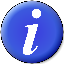 Realizați un rezumat al planului de afaceri în 1-2 pagini. Acest rezumat executiv este primul contact cu ideea dvs. de afacere. Această primă impresie poate influența decisiv decizia evaluatorului de a accepta sau nu proiectul Dumneavoastră pentru a fi finanțat. Este important să prezentați o analiză amplă pe termen de trei (3) ani al afacerii Dvs pentru a determina viabilitatea ei, dar proiectul și procurările pe care le solicitați nu trebuie să depășească perioada de un an. De aceea, nu uitați sa punctați următoarele: O scurta descriere a afacerii Prezentarea produselor / serviciilor Scopul Proiectului, obiectul achiziției, suma proiectului(acesta trebuie să fie realizabil în maxim un an)Planul de marketingAvantajul competitiv urmărit Prezentarea echipei managerialeInformații financiare relevante De ce credeți ca afacerea dvs. va avea succes? Descrierea activitățiiPerioadă propusă de implementarePerioadă propusă de implementarePerioadă propusă de implementarePerioadă propusă de implementarePerioadă propusă de implementarePerioadă propusă de implementarePerioadă propusă de implementarePerioadă propusă de implementarePerioadă propusă de implementarePerioadă propusă de implementarePerioadă propusă de implementarePerioadă propusă de implementareResponsabilCostul, EURO(după caz)Descrierea activitățiiLuna 1Luna 2Luna 3Luna 4Luna 5Luna 6Luna 7Luna 8Luna 9Luna 10Luna 11Luna 12Costul, EURO(după caz)RiscuriCauzeleMăsuri specifice de combatere a acestora